020 Grammar 02 - Sentence Fragments Sentence fragments are clauses that cannot stand on their own as complete thoughts, i.e., as a full sentence.  These incomplete clauses are defined as sentences that lack either a subject (an actor) or a verb (an action).   To fix a sentence fragment, identify which element the clause is missing for completion, and rephrase.The following fragments lack a subject or actor.  Driving in Baltimore during rush hour. Spent too much time playing online games.Such as walking, running, and playing golf.  The fragments below lack a verb or action John, Billy, and Francis.  The city council member in our district.The daycare center coordinator.  A more complicated, but more common form of sentence fragment is what is called a dependent clause fragment.   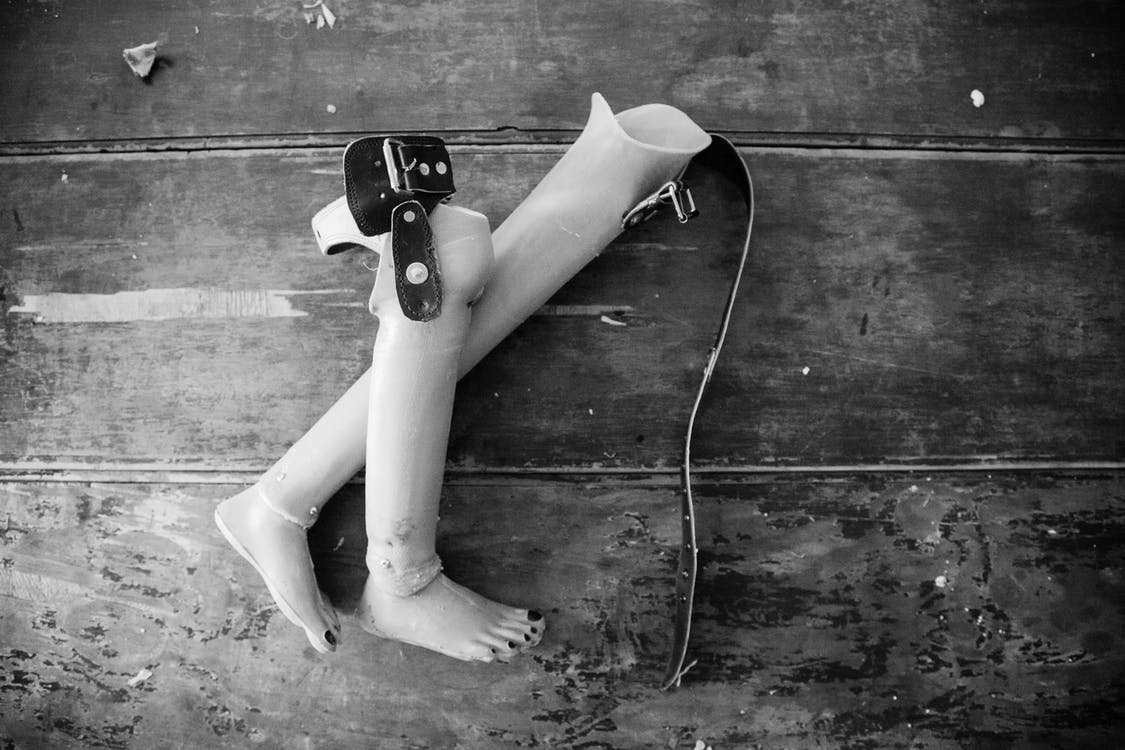 A dependent clause is a sentence that has a subject and verb, but cannot stand on its own as a complete sentence. This is usually because the clause begins with a preposition, a word that signals a logical relation between two ideas.   A clause beginning with a preposition and containing only a single idea is dependent on another idea to be a complete sentence.   The following fragments are dependent clause fragments.   The red words are prepositions, which make the clauses dependent on an idea that is not present:After Jason bought his anatomy textbook.  Since the party last night ended.  Before he was able to regain his status. If you want to go to the party.When the circus came to town.Because he was angry at his best friend.   Identifying FragmentsIn many cases, identifying fragments requires that you read each sentence in your piece very carefully, and to ensure that each sentence has a subject and a verb—an “actor” and and “action” that the actor executes.  Exercise: Identifying Sentence FragmentsRead the following selections and indicate whether or not each is a sentence fragment.  When John got his diploma.   Fragment?  Y  /   N
My wife dressed up the dog as a reindeer last Christmas.  Fragment?  Y  /   NThe wall falling apart.  Fragment?  Y  /   NSuch as playing video games or surfing the web.  Fragment?  Y  /   NDreaming of a better life for his children. Fragment?  Y  /   NDreaming of a better life for his children, Petrov moved from the Ukraine to western Michigan.  Fragment?  Y  /   NUp behind the convenience store.  Fragment?  Y  /   NListening carefully, watching intently, waiting paitently, investigating impressively.   Fragment?  Y  /   NThe cup was full of coffee. Fragment?  Y  /   NWent for drinks.  Fragment?  Y  /   NFixing FragmentsFixing sentence fragments requires ensuring that each sentence has a subject and verb, and identifiable actor and an action for that actor to do.   


Exercise: Correcting Sentence FragmentsRevise the following sentence fragments to form complete thoughts with a subject and verb.  Add subjects or verbs as necessary to correct these fragments.  Walking through the park during the late afternoon._______________________________________________________________________
Spent too much money on fast food last week.
______________________________________________________________________
Such as lobster, crab, mussels, and fried oysters.  _______________________________________________________________________
Wallpaper, drywall, molding, and paint.  _______________________________________________________________________
The state assemblyperson for the northwest region of Baltimore County.  _______________________________________________________________________
The daycare center coordinator.  _______________________________________________________________________
After Jason bought his anatomy textbook.  _______________________________________________________________________



Since the party last night ended.  _______________________________________________________________________
Before he was able to regain his status. _______________________________________________________________________
If you want to go to the party._______________________________________________________________________